Заполнение данных путем импорта из Excel Импорт из Exсel используется для вкладки «Транспорт» справочника «Настройки транспорта» и справочника «Заявки». Импортируемые данные о получателях и складах справочника «Заявки» автоматически загружаются в справочники «Точки» и «Склады».Шаг 1. Откройте и загрузите необходимый документОткройте вкладку, в левом верхнем углу нажмите на кнопку «Импорт из Exсel» 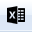 В появившемся окне нажмите кнопку «Открыть», далее выберите необходимый документ и нажмите «Open».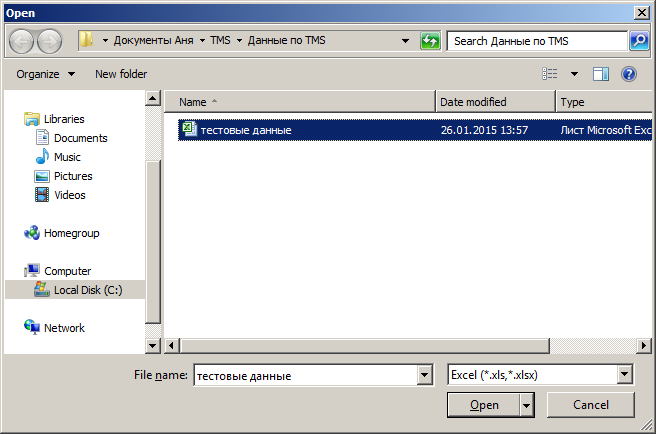 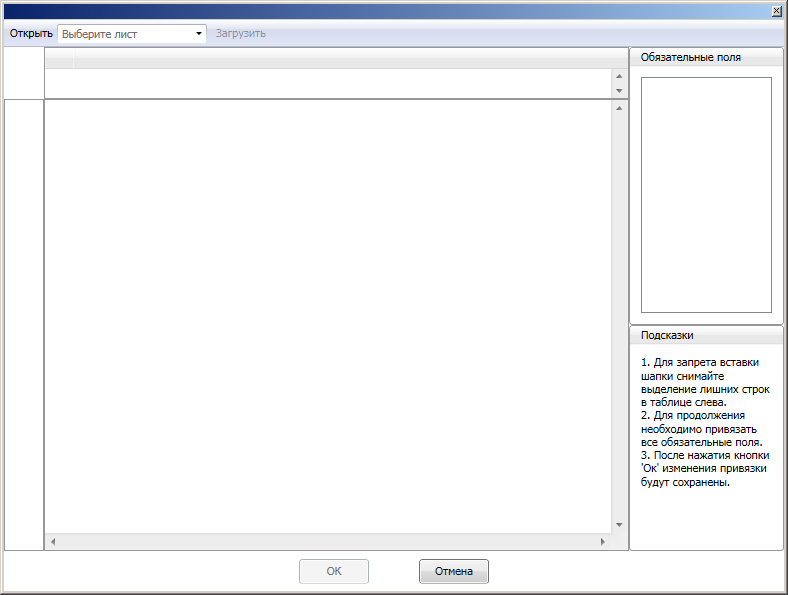 Нажмите на стрелку в поле «Выберите лист». В выпадающем списке выберите необходимый лист из документа.Нажмите кнопку «Загрузить».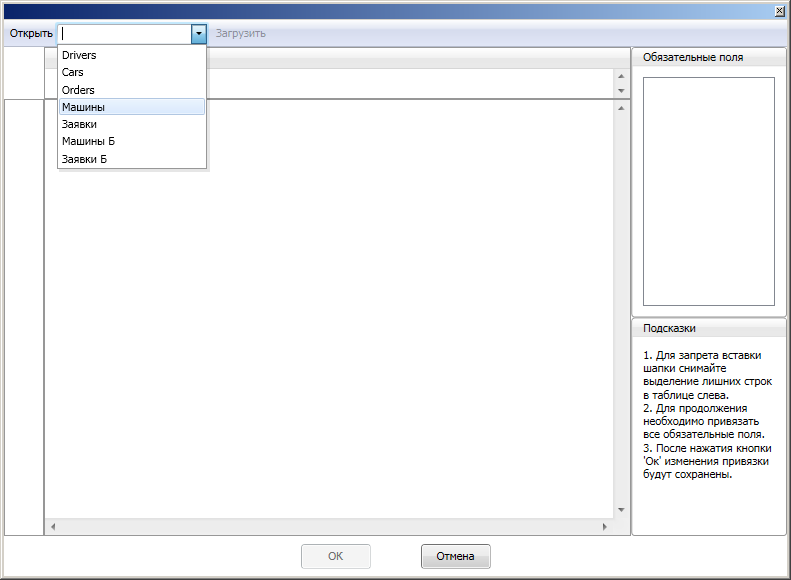 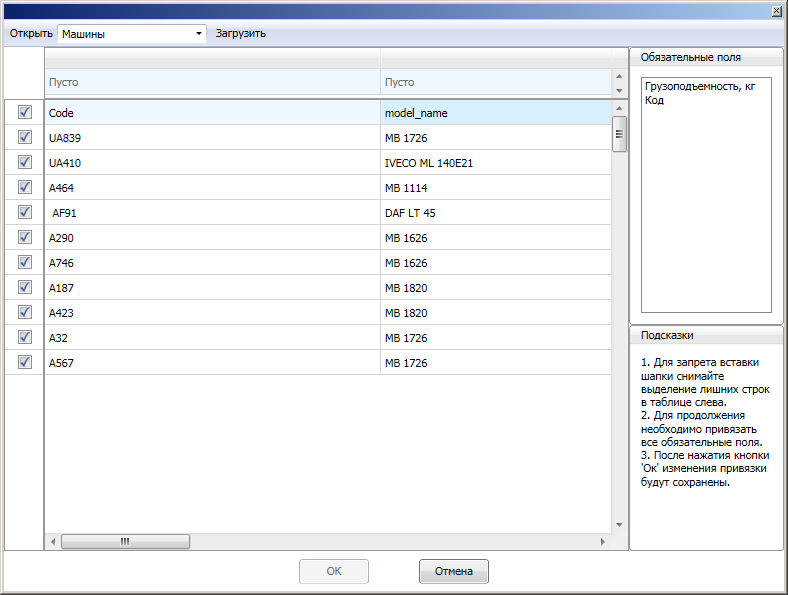 Шаг 2. Привяжите данные и вставьте их в справочникСнимите выделение со строки с названиями столбцов (шапка таблицы не будет вставлена в справочник).Привяжите данные таблицы к полям справочника. Поставьте курсор в поле с названием «Пусто». Нажмите на стрелочку в поле «Пусто», далее из выпадающего списка выберите название столбца. Обратите внимание на обязательные для заполнения поля.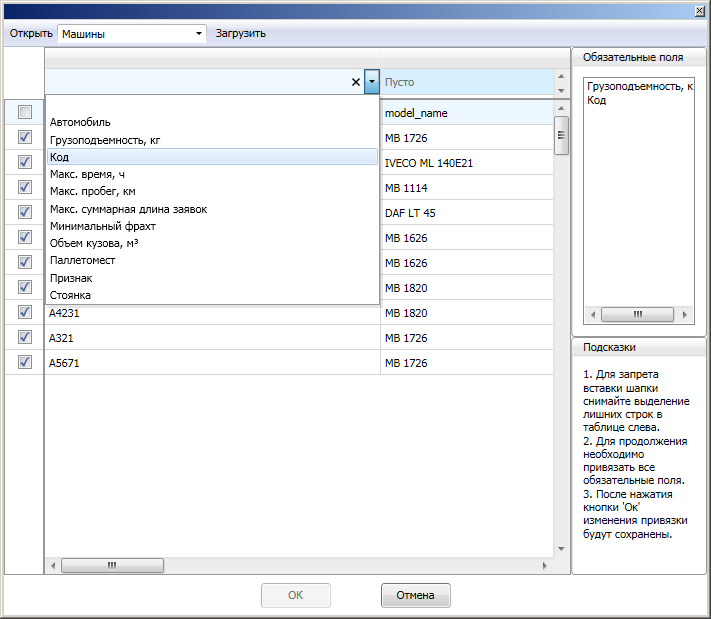 Нажмите «ОК».При успешном импорте появится подсказка «Вставка данных завершена».Если возникли ошибки, появится окно «Исправление ошибок».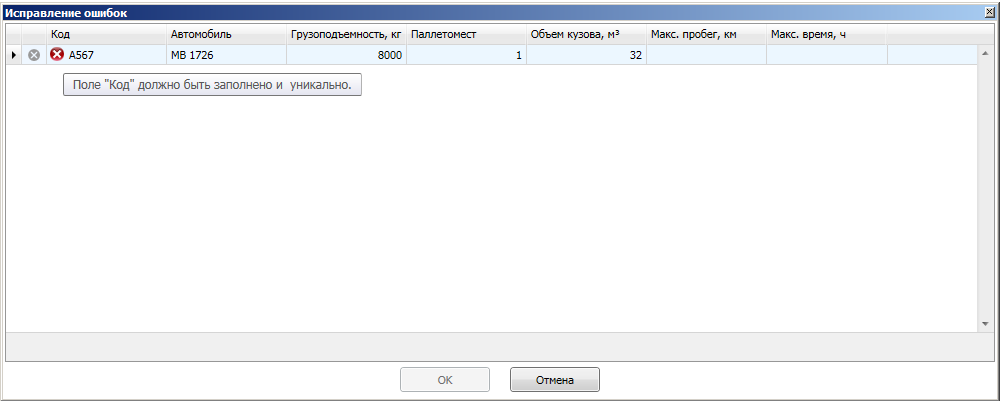 В окне «Исправление ошибок» исправьте выделенные данные, нажмите на «ОК».Если после исправлений в последней ячейке кнопка «ОК» не активна – переставьте курсор в любую другую ячейку таблицы.